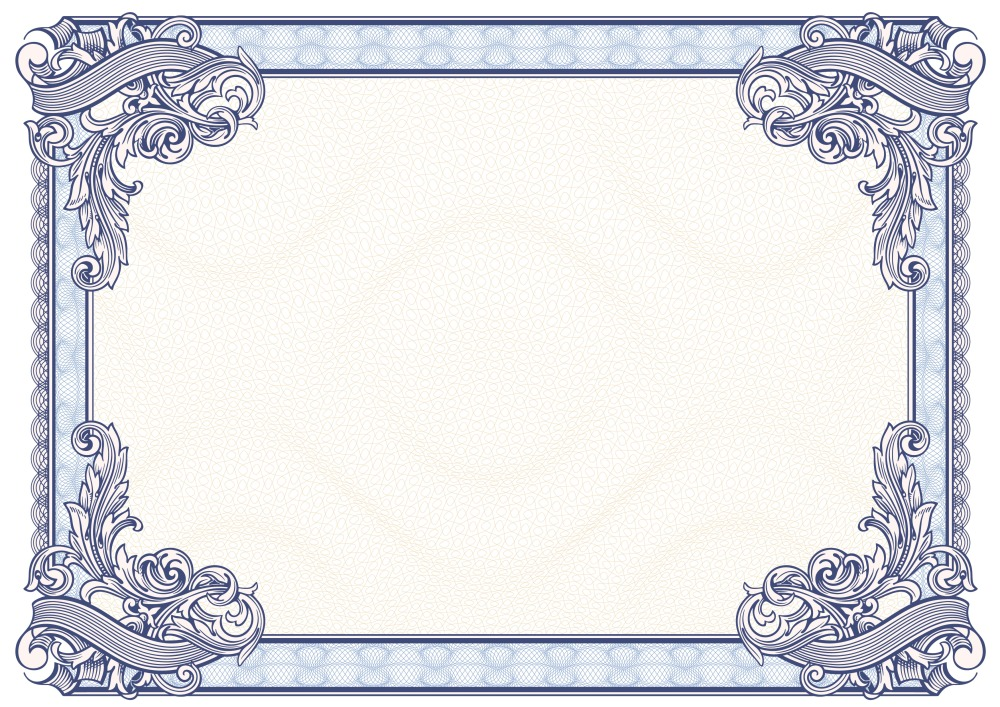 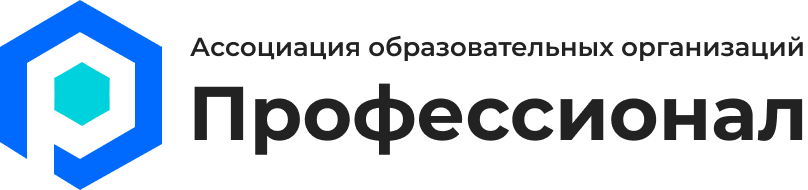 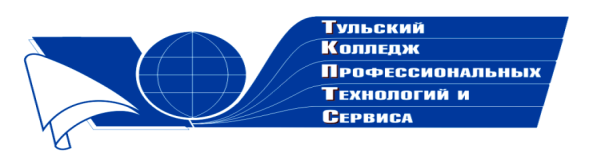 Государственное профессиональноеобразовательное учреждение  Тульской области «Тульский колледж профессиональных технологий и сервиса»СертификатНастоящим подтверждается, что Чиканов Владиславпринимал участие   в общероссийском заочном конкурсе «Золотые умельцы России»  с работой «Весь мир наш, будто механизм…»в номинации «Стихотворения»Научный руководитель Попова Наталья Николаевна     Директор ГПОУ ТО       «ТКПТС»                                     С.С. Курдюмов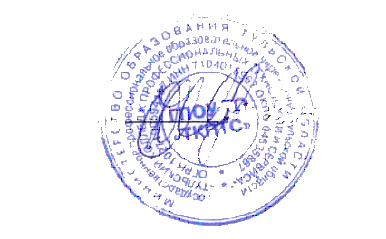 2020 год